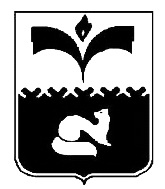 ДУМА ГОРОДА ПОКАЧИХанты-Мансийский автономный округ - ЮграРЕШЕНИЕ       от  21.02.2014 		                                    	                   №  13Об информации  о распоряжении имуществом, земельными участками,находящимися в муниципальнойсобственности городского округаза  2013 годРассмотрев информацию «О распоряжении имуществом, земельными участками, находящимися в муниципальной собственности городского округа в 2013 году»,  в соответствии со  статьей 67 Регламента Думы города Покачи, утвержденного решением Думы города Покачи от 22.10.2010 №84, Дума городаРЕШИЛА:Информацию «О распоряжении имуществом, земельными участками, находящимися в муниципальной собственности городского округа в 2013 году» принять к сведению (приложение).Председатель Думы города Покачи                                                                      Н.В. Борисова                                                                           Приложениек решению Думы города Покачи  от 21.02.2014 № 13Информация о распоряжении имуществом, земельными  участками,  находящимися в муниципальной собственности городского округа  в  2013 годуВ сфере имущественных отношенийПо состоянию на 01.01.2013 года сформирован реестр муниципальной собственности по городу Покачи в размере 5 млрд. 785 млн. 105 тыс. 848,66 руб., по сравнению с прошлым годом просматривается уменьшение стоимости муниципального имущества за счет исключения жилищного фонда (снос домов Тюменская,3,4), а так же в связи со списанием имущества и передачей объектов в федеральную собственность.За отчетный период подготовлено 73  приказа  КУМИ администрации города на списание 13690 единиц имущества из реестра муниципальной собственности общей балансовой стоимостью 77 млн. 829 тыс. 913,76 руб.В 2013 году принято в муниципальную собственность государственного имущества на сумму 38 млн.807тыс.487,66 руб.В рамках разграничения государственной собственности проводились мероприятия по передаче муниципального имущества в окружную и федеральную собственность. За  2013 год передано имущества на общую сумму 11 млн. 121 тыс. 602,99 руб.Кроме того, в 2013 году комитет по управлению муниципальным имуществом администрации города Покачи, как уполномоченный орган от имени собственника муниципального образования выступать акционером ОАО «Городское хозяйство» осуществлял координацию процедуры добровольной ликвидации акционерного общества со 100% пакетом акций муниципального образования в установленном законом порядке.В результате, после завершения ликвидации ОАО «Городское хозяйство» в собственность муниципального образования на конец отчетного периода поступило имущества на сумму: 189 млн. 554 тыс. 124 руб. 54 коп.В 2013 году  проведена государственная регистрация права собственности и внесены изменения в ЕГРП на 12 земельных участков и 116 объектов муниципальной собственности. Основную долю составили объекты, зарегистрированные по результатам активной работы с бесхозяйным имуществом на основании решений суда (в т.ч. объекты инженерной инфраструктуры – сети тепловодоснабжения).В целях повышения эффективности использования имущества КУМИ проводит работу по выявлению бесхозяйных объектов на территории города и признанию их муниципальной собственностью с начала 2013 года подготовлено документов для постановки их на учет как бесхозяйных на 118 объектов инженерной инфраструктуры, что на 46 % больше чем в 2012 году.По итогам приватизации в соответствии с утвержденным планом приватизации на 2013 год от реализации муниципального имущества в местный бюджет поступило 3 861 469,67 руб., что составило 100% от утвержденного плана.КУМИ осуществляет полномочия собственника муниципального имущества по передаче объектов в безвозмездное пользование и аренду.Действующих договоров аренды муниципального имущества на отчетную дату – 53 ед., из них 2 краткосрочных и 51 долгосрочных, заключено на 2013 год договоров безвозмездного пользования муниципальным имуществом – 10, расторгнуто - 3, действующих - 7. 	За 2013 год от аренды муниципального имущества (с учетом поступлений за наем муниципальных жилых помещений) в местный бюджет поступило 11 млн. 337 тыс. 550 руб. 22 коп., что составило 100% от утвержденного плана.	В соответствии с пунктом 108 Правил проведения конкурсов или аукционов на право заключения договоров аренды, договоров безвозмездного пользования, договоров доверительного управления имуществом, иных договоров, предусматривающих переход прав в отношении государственного или муниципального имущества, утвержденных приказом Федеральной антимонопольной службы от 10.02.2010 № 67 в отчетном периоде подготовлено 9 приказов КУМИ администрации города об утверждении документации о проведении аукциона и 4 приказа КУМИ администрации города об утверждении документации о проведении конкурса.Во исполнение статьи 17.1 Федерального закона от 26.07.2006 №135-ФЗ «О защите конкуренции», согласно которой заключение договоров аренды, предусматривающих переход прав пользования в отношении муниципального имущества, может быть осуществлено только по результатам проведения конкурсов или аукционов на право заключения таких договоров, в отчетном периоде проведено  11 заседаний комиссии по вопросам рассмотрения заявок на участие в открытом аукционе и открытом конкурсе и об итогах объявленных торгов. 	По результатам объявленных торгов заключено 12 договоров аренды на 79 объектов, из них:- опора с телевизионной антенной:- автотранспортная техника (5 единиц);- объекты инженерной инфраструктуры (73 единицы). С целью осуществления контроля за соблюдением юридическими лицами, индивидуальными предпринимателями условий договоров аренды и безвозмездного пользования, обеспечения сохранности, рационального и эффективного использования имущества, находящегося в муниципальной казне по целевому назначению, в течение 2013 года согласно утвержденному графику проведено 43 проверки, по результатам которых, установлено:- использование муниципального имущества по целевому назначению;- отсутствие перепланировок и переоборудования объектов; - наличие и сохранность инженерных сетей, оборудования и коммуникаций;- отсутствие нарушений в части передачи муниципального имущества, третьим лицам без согласия собственника муниципального имущества.составлены акты об отсутствии нарушений условий договоров.. Кроме того, в связи с информацией, поступившей от государственного органа пожарного надзора о нарушении требований пожарной безопасности пользователями муниципального имущества, КУМИ проведены внеплановые проверки объектов, переданных в пользование юридических лиц и предпринимателей на предмет наличия пожарной сигнализации и заключения договоров на ее обслуживание.По результатам проверок, в адрес пользователей имущества направлены уведомления с напоминаем о том, что в соответствии с законом «О пожарной безопасности» ответственность за нарушение требований пожарной безопасности несут лица, уполномоченные владеть и пользоваться имуществом. В целях соблюдения требований, установленных законодательными и иными нормативными правовыми актами Российской Федерации в области пожарной безопасности, установлен  срок для оборудования занимаемых помещений системой противопожарной защиты с последующим заключением договора на ее обслуживание.	С целью обеспечения порядка регистрации адресов жилых и нежилых строений на территории города Покачи в течение 2013 года велась работа по присвоению, аннулированию адресов объектов недвижимости, ведению адресного реестра, а именно:- подготовлено 11 постановлений о присвоении адресов на 15 объектов недвижимости с приложением схемы расположения объекта недвижимости; - выдано справок по запросам физических и юридических лиц – 23.	Адресный реестр представляет собой банк данных об адресах объектов недвижимости. В процессе ведения адресного реестра структура хранимых сведений уточняется и дополняется.	Используя данные адресного реестра, в течение отчетного периода  предоставлено 17 ответов на запросы судебных приставов УФССП Ханты-Мансийского автономного округа – Югры, юридических и физических лиц о наличии почтовых адресов на территории города.	В целях реализации на основе законодательства Российской Федерации государственной политики приватизации муниципального  жилищного фонда в течение отчетного периода проводилась следующая работа: - принято заявлений об оформлении документов о передачи жилых помещений в собственность граждан – 79;- подготовлено 16 постановлений о передаче жилых помещений в собственность граждан  на 84 жилых помещения;- оформлено договоров приватизации  – 78, из них на квартиры  – 70;   на комнаты – 15;- общей площадью – 3 990,4 кв.м.В рамках взаимодействия с федеральными органами в Управлении Федеральной службы государственной регистрации кадастра и картографии по Ханты-Мансийскому автономному округу – Югре произведено сделок и зарегистрировано договоров приватизации – 67. 	За отчетный период проведено 8 заседаний межведомственной комиссии, на которых рассмотрено 59 заявлений граждан. По итогам рассмотрения заявлений выдано: 	- 40 решений о согласовании проведения переустройства и перепланировки жилых помещений;	- 3 выписки из протокола заседания межведомственной комиссии;	- 29 актов обследования приемочной комиссии.	В целях оснащения материально-техническим оборудованием социального объекта «Центр искусств» в 2013 году  КУМИ администрации города заключено 6 контрактов  и 2 договора поставки на общую сумму  2 512 355,00 руб. Осуществлена поставка на сумму 5 млн. 228 тыс. 310,38 руб. (с учетом заключенным контрактов и договоров в 2012 году). 2 контракта расторгнуты: 1 - по решению суда, в связи с недобросовестным исполнением обязательств поставщиком, 1 – по соглашению сторон.Во исполнение постановления Правительства Ханты-Мансийского автономного округа – Югры от 29 декабря 2011 года № 516-п «О целевой программе Ханты-Мансийского автономного округа – Югры «Снижение рисков и смягчение последствий чрезвычайных ситуаций природного и техногенного характера в Ханты-Мансийском автономном округе – Югре на 2012-2014 годы и на период до 2016 года» проведены мероприятия по подготовке и размещению конкурсной документации на оказание услуг по страхованию муниципального имущества на период 3 года. По итогам открытого конкурса заключен контракт от 17.08.2012 № 3 на общую сумму 2 млн. 179 тыс. 154 руб. 80 коп. В рамках указанного контракта заключен договор страхования на 2014 год от 17.12.2013 №05-028-000020 на сумму 790 009,96 руб., 10% от суммы - оплата из средств местного бюджета  произведена в полном объеме, 90% от суммы – оплата из средств окружного бюджета произведена в полном объеме.В рамках заключенного контракта Страховой компанией ОАО «Капитал страхование» произведена выплата возмещения ущерба при наступлении страхового случая  (повреждение муниципальных объектов в результате опасного природного явления) в размере 1 млн. 375 тыс. 336,06 руб.В целях защиты имущественных интересов города КУМИ администрации города в течение отчетного периода велась претензионно - исковая работа, и осуществлялось представительство в суде.По факту наступления оснований для предъявления требований об оплате долга сотрудниками Комитета   оперативно готовились уведомления и претензии арендаторам земельных участков, направлялись в суд исковые заявления.  В адрес должников было направлено 112 уведомлений и претензий о погашении задолженности в консолидированный бюджет в добровольном порядке на сумму 1 844 791,64 рублей. По данным письмам оплату задолженности произвели на сумму 543 891,26 рублей. Кроме того, направлялось 10 исковых заявлений о взыскании задолженности по арендной плате и об освобождении земельного участка на сумму 1682497,82 рублей, из них: удовлетворено 10 исков на сумму 1672810,98 рублей.В Арбитражном апелляционном производстве по исковому заявлению, рассмотренному в 2012 году (по вопросу нарушений условий муниципального контракта), рассмотрено 8 дел.Мировым судьей выдано 6 судебных приказа о взыскании задолженности по арендной плате за земельные участки, 3 дела находятся в производстве, участие в качестве третьего лица по одному делу.В Нижневартовском районном суде рассмотрено 24 дела, из них:жилищные вопросы – 17, в том числе участие в качестве третьих лиц – 1;вопросы по земельным правоотношениям – 6;вопросы по имущественным правоотношениям – 1.Подана 1 апелляционная жалоба. Подана одна кассационная жалоба (находится в производстве).КУМИ администрации в 2013 году проводилась работа по регулированию задолженности за пользование земельными участками. В сфере земельных правоотношенийВ сфере земельных отношений на территории города КУМИ администрации  в  2013 году проводилась работа по реализации положений Земельного кодекса РФ, Федерального закона «О садоводческих, огороднических и дачных некоммерческих объединениях граждан», Закона ХМАО-Югры от 03.05.2000 №26-оз «О регулировании отдельных земельных отношений в Ханты-Мансийском автономном округе – Югре» в части:- осуществлялась передача в собственность и аренду земельных участков, занимаемых объектами недвижимости, принадлежащих гражданам и юридическим лицам;- предоставлялись в собственность земельные участки для ведения дачного хозяйства, садоводства и огородничества, а также осуществлялась постановка на учет в качестве нуждающихся в получении садовых, огородных или дачных земельных участков; - осуществлялась постановка на учет в качестве нуждающихся в получении земельных участков для индивидуального жилищного строительства категориям граждан, указанных в ст.7.4 Закон ХМАО - Югры от 06.07.2005 №57-оз «О регулировании отдельных жилищных отношений в Ханты-Мансийском автономном округе – Югре»; - предоставлялись земельные участки для жилищного строительства;По вышеуказанным направлениям деятельности Комитетом были достигнуты следующие показатели: 1. Предоставление земельных участков.  По состоянию на 31.12.2013 года было принято 318 постановлений администрации города в области управления и распоряжения земельными ресурсами, находящимися в границах муниципального образования город Покачи. Из них: 	- предоставление в собственность бесплатно и за плату - 89 постановления;	- предоставление в аренду и прекращение аренды  - 133 постановлений;	- в безвозмездное срочное пользование – 8 постановлений;- об утверждении схем расположения и о предварительном согласовании места размещения объекта – 36 постановлений;	- иные – 52 постановлений.Также, согласно ст. 6 Закона ХМАО-Югры от 03.05.2000 №26-оз «О регулировании отдельных земельных отношений в Ханты-Мансийском автономном округе – Югре» формируется список очередности на предоставление земельных участков для строительства индивидуальных жилых домов гражданам, отнесенным к категориям, указанным в пункте 1 статьи 7.4 Закона Ханты-Мансийского автономного округа - Югры «О регулировании отдельных жилищных отношений в Ханты-Мансийском автономном округе – Югре». На 31.12.2013 поставлено на учет для бесплатного предоставления земельного участка для строительства индивидуального жилого дома 44 гражданина.	Отлаженный регламент приема и рассмотрения заявлений по земельным вопросам позволил КУМИ администрации за 2013 года обработать более 400 обращений юридических и физических лиц. В целях проведения эффективной политики в области управления и распоряжения земельными ресурсами по вопросам землепользования было организовано пять заседаний комиссии по землепользованию и застройке г.Покачи на котором рассмотрено 34 заявления по вопросам предоставления земельных участков для строительства объектов и для целей, не связанных со строительством. Решения в отношении рассматриваемых заявлений принимались коллегиально.	Кроме того, в 2013 году было проведено 4 аукциона по предоставлению 7 земельных участков для жилищного строительства и 1 земельного участка для строительства магазина. По результатам аукционов 	заключено 6 договоров аренды земельных участков для жилищного строительства и для строительства магазина, а также 1 договор купли-продажи земельного участка для индивидуального жилищного строительства.	2. Аренда земельных участков	По состоянию на 31.12.2013 на территории г. Покачи действует 297 договоров аренды земельных участков. 	С начала 2013 года было заключено 129 договоров аренды земельных участков, из них: - 57 договоров аренды с гражданами;- 72 договоров аренды с юридическими лицами.	Заключено 56 соглашений к договорам аренды с гражданами и юридическими лицами.	В целях ведения учета граждан проживающих в самовольно-возведенных строениях в 2013 году было оформлено 3 договора аренды земельного участка под самовольно-возведенным строением и 90 соглашений о продлении срока использования участков под вышеуказанными строениями на 2014 год.	За отчетный период от сдачи в аренду земельных участков в бюджет города Покачи поступило всего 19 381 418,77 рублей, из них: от аренды земельных участков, находящихся в государственной собственности 18 899 778,96 рублей; от аренды земельных участков, находящихся в муниципальной собственности 481 639,81 рублей. Уточненный план поступлений от арендной платы за землю на 2013 год решением Думы города Покачи от 30.12.2013 № 150 утвержден в сумме 19 500 000 рублей, в связи с чем сумма поступлений составляет 99,39% от плановых показателей.  В сравнении с 2012 годом поступления уменьшились на 470 310,37 рублей, общее снижение составляет 2,37%.3. Контроль за выполнением условий договоров аренды по оплатеОдним из основных направлений в работе КУМИ администрации, является  обеспечение полноты своевременности поступления средств от аренды за использование земельных участков в бюджеты города Покачи и Ханты-Мансийского автономного округа-Югра.КУМИ администрации в 2013 году проводилась работа по регулированию задолженности за пользование земельными участками. По факту наступления оснований для предъявления требований об оплате долга сотрудниками Комитета  готовились уведомления и претензии арендаторам земельных участков, направлялись в суд исковые заявления.  В адрес должников были направлены уведомления и претензия о погашении задолженности в консолидированный бюджет в добровольном порядке на сумму 3 154 395,47 рублей. По данным письмам оплату задолженности произвели на сумму 1 328 268,32 руб. Кроме того, подано 14 исковых заявлений о взыскании задолженности по арендной плате и об освобождении земельного участка на сумму  1 723 597,09 рублей, из них: удовлетворено 11 исков на сумму 1 672 810,98 рублей.По состоянию на 01.01.2014 задолженность в местный бюджет составляет 5 253 283,39 рублей. В сравнении с задолженностью по состоянию на 01.01.2013, которая составляла 5 320 140,12, наблюдается снижение на 66 856,73 или на 1,26%. Большую часть задолженности составляют не взысканные по решению  судов долги ООО «Лада», Солтукиев М.Б., Абилькасов Е.С., Цюпа О.А., ООО «Юлка» ГСК «Паритетъ», ЗАО «Магнат», Набок С.П., ООО «НАФТА-Н», ООО «СМЦ УРАЛ», а также требования, включенные в реестр требований кредиторов при банкротстве юридических лиц. 4. Купля-продажа земельных участков	В 2013 году было заключено 44 договора купли-продажи земельных участков, находящихся в государственной собственности, что на 4 договора больше, чем в 2012 году. 	Поступления от продажи земельных участков в местный бюджет составили 1 480 679,33 рублей, что составляет 101,48%  от планового показателя (1 459 129 руб.) и на 910 029,48 руб. меньше, поступлений 2012 года. Снижение обусловлено меньшей кадастровой стоимостью проданных в 2013 году земельных участков, так как расчет цены выкупа напрямую зависит от кадастровой стоимости земельного участка. А также один  земельный участок был передан в собственность за плату в результате переоформления права постоянного (бессрочного) пользования, что значительно уменьшило цену выкупа данного участка. Кроме того, садово-огороднические земельные участки предоставлялись в собственность на основании отчетов об оценке земельных участков. Задолженность по договорам купли-продажи отсутствует.	5. Муниципальный контроль	В целях осуществления муниципального земельного контроля в соответствии с Федеральным законом от 26.12.2008 №294-ФЗ «О защите прав юридических лиц и индивидуальных предпринимателей при осуществлении государственного контроля (надзора) и муниципального контроля», постановлением администрации города Покачи от 08.07.2009 №494 «Об утверждении Положения о порядке осуществления муниципального земельного контроля на территории города Покачи» (с изменениями на 28.01.2010), приказом комитета по управлению муниципального имущества от 29.09.2011 №219 «Об утверждении плана проведения плановых проверок на 2013 год» в отношении юридических лиц и индивидуальных предпринимателей при осуществлении муниципального земельного контроля было проведено 5 проверок соблюдения требований земельного законодательства. По итогам проверки нарушений выявлено 2 нарушения земельного законодательства. Нарушителю направлено предписание.	Кроме того, в текущем году проведено 3 проверки соблюдения требований земельного законодательства в отношении граждан. По результатам выявленных нарушений даны сроки для их устранения.3.В сфере жилищных отношений	КУМИ  осуществляет работу по контролю за учетом и распределением жилой площади  муниципального жилого  фонда на территории города, ведет учет нуждающихся в улучшении жилищных условий  по месту жительства, реализует на территории города окружные и федеральные программы, осуществляет контроль за распределением освободившихся комнат в муниципальном жилом фонде, учет и контроль за самовольно - возведенными строениями.  За 2013 год управлением по жилищной политике КУМИ администрации города проводилась перерегистрация граждан, стоящих в списке нуждающихся в улучшении жилищных условий по месту жительства при администрации города Покачи. Так были приняты и проверены документы, в соответствии с утвержденным перечнем, у порядка 143 граждан.	С начала текущего года управлением по жилищной политике КУМИ  заключено 111 дополнительных соглашений и 119 договоров найма на жилые помещения, из них:- 50 договоров социального найма;- 50 договор найма жилого помещения;- 14 договоров найма служебного жилого помещения;-  5 договоров маневренного фонда.Также за отчетный период было подготовлено 55 соглашений и 32 договора мены. Было подготовлено 106  приказов КУМИ администрации города в сфере жилищных правоотношений.  	За отчетный период подготовлено 457 ответов на письменные обращения граждан, в т.ч. 125 ответов органам исполнительной власти Ханты-Мансийского автономного округа-Югры и прокуратуру. 	На личном приеме было принято 468 человек.	В соответствии с федеральной целевой программой «Жилище» на 2011-2015 годы, постановлением администрации города Покачи от 27.04.2012 № 435 «Об утверждении ведомственной целевой программы «Обеспечение жильем молодых семей в соответствии с федеральной целевой программой «Жилище» на 2011-2015 годы на территории города Покачи» управлением по жилищной политике КУМИ администрации города проводилась работа по признанию участниками данной подпрограммы молодых семей, по состоянию на 01.01.2014 года в списке состоят 89 семей, за 2013 год 23 семьям была перечислена социальная выплата на приобретение жилого помещения. В соответствии с постановлением Правительства Ханты-Мансийского автономного округа-Югры от 10.10.2006 № 237-п «Об утверждении Положения о порядке и условиях предоставления субсидий за счет субвенций из федерального бюджета отдельным категориям граждан на территории ХМАО для приобретения жилых помещений в собственность», всего в 2013 году поступило денежных средств в размере – 2 887,2 тыс. руб.  В списке граждан,  определенных положением «О порядке и условиях предоставления субсидий за счет субвенций из федерального бюджета отдельным категориям граждан на территории ХМАО для приобретения жилых помещений в собственность», установленных Федеральными Законами от 12.01.95 № 5-ФЗ «О ветеранах» и от 24.11.95 № 181-ФЗ «О социальной защите инвалидов в Российской Федерации», нуждающихся в улучшении жилищных условий, вставших на учет до 01.01.2005 года по месту жительства на территории города Покачи Ханты-Мансийского автономного округа-Югры состоят – 11 человек. В 2013 году 3 ветерана боевых действий получили субсидию на общую сумму 2 165 400 рублей, оставшаяся сумма в размере 721 800 рублей была возвращена в бюджет автономного округа, в связи с отсутствием заявления на получение субсидии. В соответствии с Законом Ханты-Мансийского автономного округа - Югры от 09.06.2009 № 86-оз «О дополнительных гарантиях и дополнительных мерах социальной поддержки детей-сирот и детей, оставшихся без попечения родителей, лиц из числа детей-сирот и детей, оставшихся без попечения родителей, усыновителей, приемных родителей, патронатных воспитателей и воспитателей детских домов семейного типа в Ханты-Мансийском автономном округе – Югре», органы местного самоуправления наделены переданным отдельным государственным полномочием по предоставлению детям-сиротам и детям, оставшимся без попечения родителей, лицам из числа детей-сирот и детей, оставшихся без попечения родителей жилых помещений специализированного жилищного фонда по договорам найма специализированных жилых помещений в соответствии с законодательством Российской Федерации.В рамках данного полномочия всего в 2013 году необходимо было обеспечить жилыми помещениями специализированного жилищного фонда 2 (двух) детей-сирот, на данные мероприятия в бюджет города Покачи из бюджета автономного округа поступили денежные средства в размере 2 627 500 рублей.В 2013 году денежные средства освоены в полном объеме, 2 (двум) детям-сиротам предоставлены жилые помещения специализированного жилищного фонда.В рамках реализации целевой программы Ханты-Мансийского автономного округа - Югры «Содействие развитию жилищного строительства на 2011 - 2013 годы и период до 2015 года» утвержденной постановлением Правительства Ханты-Мансийского автономного округа - Югры от 03.11.2010 № 285-п, на сумму в размере 98 391 630,4 руб. в 1 квартале 2013 года было приобретено 2 480,4 кв.м. (57 квартир) общей площадью жилых помещений в многоквартирном жилом доме 9 по улице Ленина для дальнейшего переселения граждан из жилых домов, признанных непригодными для проживания (Тюменская 3, 4) в установленном порядке, обеспечения стоящих в списке граждан, нуждающихся в улучшении жилищных условий по месту жительства при администрации города Покачи, и на обеспечение работников бюджетной сферы служебным жильем. Всего было переселено из жилых домов признанных непригодными для проживания 36 семей, обеспечено 3 семьи стоящие в списке граждан, нуждающихся в улучшении жилищных условий по месту жительства при администрации города Покачи, имеющая право на внеочередное получение жилого помещения, 8 семей стоящих в списке граждан, нуждающихся в улучшении жилищных условий по месту жительства при администрации города Покачи,  предоставлено 4 квартиры на обеспечение работников бюджетной сферы служебным жильем и 6 квартир на формирование маневренного жилищного фонда.Также в рамках реализации целевой программы Ханты-Мансийского автономного округа - Югры «Содействие развитию жилищного строительства на 2011 - 2013 годы и период до 2015 года» утвержденной постановлением Правительства Ханты-Мансийского автономного округа - Югры от 03.11.2010 № 285-п, в 2013 году на приобретение жилья в рамках освоения средств автономного округа выделенных в 2013 году на приобретение жилья, приобретено 42 квартиры, общей площадью 2 578,62 кв.м. на общую сумму 112 570,6 тыс.руб. в многоквартирном жилом доме № 6 по улице Харьковская для дальнейшего переселения граждан из жилых домов, признанных непригодными для проживания (Коммунальная 2, 3) в установленном порядке, обеспечения стоящих в списке граждан, нуждающихся в улучшении жилищных условий по месту жительства при администрации города Покачи, и на обеспечение работников бюджетной сферы служебным жильем. Всего было переселено из жилых домов признанных непригодными для проживания 29 семей, обеспечено 2 семьи стоящие в списке граждан, нуждающихся в улучшении жилищных условий по месту жительства при администрации города Покачи, имеющая право на внеочередное получение жилого помещения, 5 семей стоящих в списке граждан, нуждающихся в улучшении жилищных условий по месту жительства при администрации города Покачи,  предоставлено 6 квартир на обеспечение работников бюджетной сферы служебным жильем. В декабре 2013 года заключены 3 муниципальных контракта (1 контракт на приобретение 14 квартир, общей площадью 956,32 кв.м. на общую сумму 45 241 586,56, 2 контракт на приобретение 14 квартир, общей площадью 956,32  на общую сумму 45 241 586,56, 3 контракт на приобретение 14 квартир, общей площадью 921,17 кв.м. на общую сумму 43 578 710,36. По всем контрактам произведена оплата в размере 90% в соответствии с условиями муниципального контракта. Окончательный расчет будет произведен в 1 квартале 2014 в соответствии с условиями муниципального контракта.	Во исполнение решения Думы города Покачи от 05.06.2013 № 64 «Об участии органов местного самоуправления города Покачи в осуществлении мероприятий по ликвидации и расселению приспособленных для проживания строений» администрацией города Покачи утверждено постановление администрации города Покачи от 25.06.2013 № 778 «Об утверждении адресной программы города Покачи по ликвидации и расселению приспособленных для проживания строений на период 2013-2014 годы».В рамках реализации адресной программы осуществляются следующие мероприятия:- предоставление субсидии на приобретение жилого помещения в собственность на территории автономного округа гражданам, проживающим в настоящее время в приспособленных для проживания строениях, вселенным в них до 1995 года, не имеющим жилых помещений, принадлежащих им на праве собственности или предоставленных им на основании договоров социального найма на территории Российской Федерации - 4 семьям;- предоставление жилых помещений жилищного фонда коммерческого использования муниципального образования гражданам, проживающим в настоящее время в приспособленных для проживания строениях, вселенным в них с даты позднее 1 января 1995 года - 26 семьям.По состоянию на 31 декабря 2013 года приобретено на вторичном рынке жилья – 20 квартир (1-комнатных – 5 квартир, 2-комнатных – 11 квартир, 3-комнатных – 2 квартиры, 4-комнатных – 2 квартиры). Общая стоимость затрат составила – 37 192 413,50 рублей (90% исполнения адресной программы); предоставлена субсидия на приобретение жилого помещения в собственность на территории автономного округа гражданам, проживающим в настоящее время в приспособленных для проживания строениях, вселенным в них до 1995 года, не имеющим жилых помещений, принадлежащих им на праве собственности или предоставленных им на основании договоров социального найма на территории Российской Федерации – 3 семьям. Общая стоимость затрат составила – 4 114 204,50 рублей (79% исполнения адресной программы).За 2013 год было обеспечено 36 семей состоящих в списке очередности граждан, нуждающихся в улучшении жилищных условий (в том числе семьи, переселенные из домов признанных непригодными) и 11 семей стоящих в списке граждан, нуждающихся в улучшении жилищных условий по месту жительства при администрации города Покачи, имеющие право на внеочередное получение жилого помещения (страдающие тяжелыми формами заболеваний).На сегодняшний день на территории города значатся 171 зарегистрированных самовольно-возведенных строений (Вагон-город-73, вахтовый поселок -98). 	 Также было выдано 149 разрешений на пролонгацию договоров аренды земельного участка. В рамках выполнения соглашения об обмене информацией по реализации отдельных подпрограмм целевой программы Ханты-Мансийского автономного округа-Югры «Улучшение жилищных условий населения Ханты-Мансийского автономного округа-Югры на 2011-2013 годы и на период до 2015 года», было составлено 5 актов обследования жилищно-бытовых условий граждан, проживающих в самовольно-возведенных строениях (балках).За 2013 год в соответствии с решением Думы города Покачи от 27.05.2013 № 54 «О возмещении части расходов за наем жилого помещения отдельным категориям граждан, проживающих в помещениях, строениях, приспособленных для проживания (балках)», поступило 3 заявления граждан о возмещении части платы за найм жилого помещения, 2 семьи в рамках данных мероприятий получают возмещение. Информация по поступлению неналоговых доходов в бюджет города Покачи за 2013 годЗа 2013 год по кодам бюджетной классификации, администратором которых является КУМИ администрации в бюджет города  Покачи поступило средств от управления муниципальной собственностью, в т.ч. земельными участками  в размере  37 млн. 719 тыс. 641 руб. 14 коп., что на 3 млн. 933 тыс..271 руб. 51 коп. больше чем в 2012 году. Увеличение поступлений произошло за счет приватизации муниципального имущества, осуществленной на аукционе с повышением начальной цены. Исполнение плана по неналоговым доходам обеспечено.Задолженность по поступлениям неналоговых доходов по итогам 2013 года составила 5 573 208,13 руб. по сравнению с 2012 годом она осталась на прежнем уровне, в связи с невозможностью взыскания. Большую часть задолженности составляют не взысканные по решению  судов долги, а также требования, включенные в реестр требований кредиторов при банкротстве юридических лиц и предпринимателей, в частности ООО «Лада», Солтукиев М.Б., Абилькасов Е.С., Цюпа О.А., ООО «Юлка» ГСК «Паритетъ», ЗАО «Магнат», Набок С.П., ООО «НАФТА-Н», ООО «СМЦ УРАЛ», ООО «Технострой». НормотворчествоВ течение отчетного периода КУМИ администрации города велась нормотворческая деятельность, так  за отчетный период разработаны и утверждены 56 НПА в сфере имущественных, земельных и жилищных отношений, В 2012 году 38 НПА.Первоочередные задачи, планируемые к решению в 2014 году	Важным направлением воздействия органов местного самоуправления на социально-экономическое развитие территории является повышение эффективности использования муниципальной собственности.	Задачи на 2014 год определяются планами и задачами главы города Покачи по повышению эффективности управления  муниципальным имуществом и земельными ресурсами, основными из которых являются:- совершенствование правовой и организационной деятельности через соблюдение административных регламентов по взаимодействию с государственными и муниципальными органами, физическими и юридическими лицами;- повышение качества оформления работниками документов, а также повышение ответственности за исполнительскую дисциплину;- осуществление планомерной эффективной работы по исполнению доходной части городского бюджета в части полномочий, возложенных на КУМИ администрации; - организация кадастровых работ по земельным участкам, находящимся в государственной собственности в пределах возложенных полномочий;- дальнейшее разграничение права собственности на муниципальное имущество города Покачи.  Совместная работа с Территориальным управлением Министерства имущественных отношений Российской Федерации по  Ханты-Мансийскому автономному округу – Югра по передаче муниципального имущества в собственность Российской Федерации, а так же из федеральной собственности в муниципальную;- инвентаризация, паспортизация, регистрация права муниципальной  собственности  на недвижимое имущество и земельные участки города Покачи;- исполнение прогнозного плана приватизации муниципального имущества на 2014 год;- усиление контроля и ведение претензионно-исковой работы с недобросовестными арендаторами муниципального имущества и земельных участков.- осуществление контроля за использованием муниципального имущества муниципальными предприятиями, учреждениями, организациями  и другими участниками гражданских правоотношений.- постановка на учет в регистрирующем органе бесхозяйных объектов с целью дальнейшей регистрации права муниципальной собственности на объекты недвижимости на основании решений суда;- осуществление деятельности в рамках  действующих на территории Ханты-Мансийского автономного округа — Югры и города Покачи программ по улучшению жилищных условий нуждающихся граждан. Реализация субсидий окружного и федерального бюджетов.